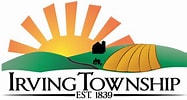 IMPORTANT DATES16 January -	Township Board Meeting, Township Hall at 6:30 PM		In addition to the standard AGENDA, the Board will discuss:Unfinished Business:  Woodschool lightNew Business: BCRC Mtg, Furnace, Cemetery Signs, First Floor, Wish-A-Mile23 January -	Budget Workshop, Township Hall at 6:30 PM20 February - Township Board Meeting, Township Hall at 6:30 PMBOARD BYTES: Jamie Knight, SupervisorLorraine Bush as assumed the responsibility for the cemetery, please contact her at cemetery@irvingtownship.org  Encourage friends and family to sign-up for this ELETTER at  www.irvingtownship.org/mailing-list.CLERK CLIPS: Sharon Olson, ClerkThe Clerk Office will not be holding regular office hours, please send email to clerk@irvingtowsnhip.org to schedule an appointment.  For election questions, please email electionspecialist@irvingtownship.org TREASURER TALK: Douglas Sokolowski, TreasurerThe Treasurer’s office hours and telephone have been impacted by the renovations, our apologies.  The Treasurer office will be open from 9-5 on February 29 for Winter Tax Collection.  After February 29 unpaid taxes are delinquent and must be paid at the county.DID YOU KNOWMost of the world uses the Gregorian calendar, which replaced the Julian calendar, but did you know there is a third calendar which was proposed?  The main difference between Julian and Gregorian calendars is that the average year in Julian calendar is 365.25 days while the average year in Gregorian calendar is 365.2425 days. There are two types of years in the Julian calendar: a normal year and a leap year. Every four years, there is a leap year with 366 days. The Julian calendar gains a day every 128 years. After centuries of use, the Gregorian calendar replaced the Julian calendar. However, parts of the Eastern Orthodox Church still use this calendar. The Julian calendar is 13 days behind its corresponding Gregorian date.  The International Fixed Calendar is a proposed calendar reform designed by Moses Cotsworth, first presented in 1902.  The calendar year has 13 months with 28 days each, divided into exactly 4 weeks (13 × 28 = 364). the extra month is inserted between June and July, and called Sol. An extra day is added as a holiday at the end of the year sometimes called "Year Day", and does not belong to any week and brings the total to 365 days. Every date is fixed to the same weekday every year. Though it was never officially adopted at the country level, the entrepreneur George Eastman instituted its use at the Eastman Kodak Company in 1928, where it was used until 1989.MONTHLY THOUGHT “All that really belongs to us is time; even he who has nothing else has that.”– Baltasar GracianTop of Form